CONFIT D'OIGNONS ROUGES EN CONSERVELe Confit d'oignons accompagne merveilleusement le foie gras, ainsi qu'une bonne viande grillée.PréparationÉbouillanter pots et couvercles et les laisser sécher sur un torchon propreMettre à chauffer l'huile dans une casserole, ajouter les oignons émincés et les faire revenir à feu doux jusqu’à ce qu’ils deviennent translucides.Ajouter le sucre roux et laisser légèrement caraméliser. Déglacer avec  le vinaigre balsamique puis ajouter l’eau. Saler et poivrer, et mélanger.Porter à ébullition, puis cuire doucement à couvert en remuant de temps en temps, jusqu'à absorption quasi complète du liquide (si besoin rajouter un peu d’eau).Remplir les pots visser les couvercles et les retourner. Les laisser ainsi jusqu’à complet refroidissement.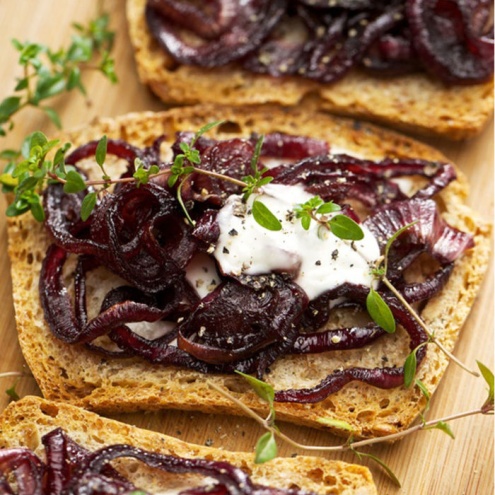 Préparation : 10 min Cuisson : 60 minIngrédients6 oignons rouges60 g de sucre roux650 ml d'eau150 ml de vinaigre Balsamique50 ml d’huile d’olive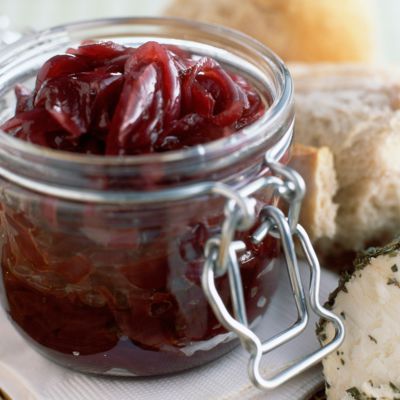 